  บันทึกข้อความ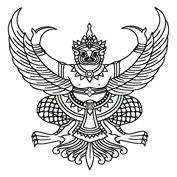 ส่วนราชการ  สถาบันการอาชีวศึกษาภาคใต้ 3ที่ ศธ  0622/.......................................................................   วันที่...............เดือน….........….……….............พ.ศ.................. เรื่อง   ขออนุมัติดำเนินงานและขออนุมัติค่าใช้จ่าย ตามโครงการ/ตามแผนปฏิบัติราชการประจำปี/โครงการเร่งด่วนเรียน  ผู้อำนวยการสถาบันการอาชีวศึกษาภาคใต้ 3	ด้วยสำนัก/ฝ่าย/กลุ่มงาน/งาน..........................................................................มีความประสงค์จะดำเนินงานโครงการในแผนปฏิบัติการประจำปี.....................หน้า..............ชื่อโครงการ.........................................................................................................เพื่อดำเนินการจัดประชุม/อบรม/สัมมนา/ศึกษาดูงาน ณ..................................................................................................................ระหว่างวันที่..........เดือน.......................พ.ศ............ถึงวันที่..........เดือน............................พ.ศ............โดยได้รับจัดสรรงบประมาณ      เป็นเงิน จำนวนเงิน...........................บาท  โดยมีบุคคลเป้าหมายเข้าร่วมโครงการประมาณ.........คน  และมีค่าใช้จ่ายดังต่อไปนี้	1. ……………………………….……………………………………………………………………………เป็นเงิน........................................บาท	2. ……………………………….……………………………………………………………………………เป็นเงิน........................................บาท	3. ……………………………….……………………………………………………………………………เป็นเงิน........................................บาท	4. ……………………………….……………………………………………………………………………เป็นเงิน........................................บาท	รวมเป็นเงินทั้งสิ้น (..............................................................................................) เป็นเงิน........................................บาท	จึงเรียนมาเพื่อโปรดทราบและพิจารณาอนุมัติ ดังรายละเอียดที่แนบ                                                                                   ลงชื่อ..................................................ผู้รับผิดชอบโครงการ		                                                                   (................................................)                                                                                  ตำแหน่ง......................................................1. ความคิดเห็นของผู้อำนวยการสำนัก.............................................................................................................................................................................................................................................                     ลงชื่อ......................................................                            (..............................................)                     วันที่........../.........................../..............2. ความเห็นรองผู้อำนวยการ (ที่สังกัด)……………………………………..............................................................................................................................................................................................................                     ลงชื่อ......................................................                            (..............................................)                     วันที่........../.........................../..............3. เสนอ ผู้อำนวยการ สถาบันการอาชีวศึกษาภาคใต้ 3        1. เพื่อโปรดพิจารณา       2. เห็นควรอนุมัติ            เงินงบประมาณ                ป.ตรี     โครงการอื่น..................................            เงินรายได้สถาบันฯ            เงินอุดหนุน...........................................................            อื่น ๆ....................................................................               เป็นจำนวนเงิน....................................บาท               ลงชื่อ..........................................................                          (นางอำพา  กาญจนถาวร)         ผู้อำนวยการสำนักยุทธศาสตร์การพัฒนาความร่วมมือ                    วันที่........./........................./..............4. ความเห็นรองผู้อำนวยการสถาบันที่ทำหน้าที่เป็นผู้บังคับบัญชาและรับผิดชอบงานของสำนักยุทธศาสตร์การพัฒนาความร่วมมือ   ........................................................................................................…………………………………………………………………………………...….…..                     ลงชื่อ....................................................                                (นายประเสริฐ  มณี)                รองผู้อำนวยการสถาบันการอาชีวศึกษาภาคใต้ 3                      วันที่........../........................../.............                            3. เสนอ ผู้อำนวยการ สถาบันการอาชีวศึกษาภาคใต้ 3        1. เพื่อโปรดพิจารณา       2. เห็นควรอนุมัติ            เงินงบประมาณ                ป.ตรี     โครงการอื่น..................................            เงินรายได้สถาบันฯ            เงินอุดหนุน...........................................................            อื่น ๆ....................................................................               เป็นจำนวนเงิน....................................บาท               ลงชื่อ..........................................................                          (นางอำพา  กาญจนถาวร)         ผู้อำนวยการสำนักยุทธศาสตร์การพัฒนาความร่วมมือ                    วันที่........./........................./..............5. ความเห็นผู้อำนวยการสถาบันการอาชีวศึกษาภาคใต้ 3   อนุมัติ   มอบงานพัสดุดำเนินการตามระเบียบ ฯลฯ   มอบงานการเงินดำเนินการตามระเบียบ ฯลฯ................................................................................................................................................................................................................         ลงชื่อ....................................................                               (นายปรีชา  เวชศาสตร์)                 ผู้อำนวยการสถาบันการอาชีวศึกษาภาคใต้ 3                       วันที่........../.........................../.............